Calcul posé : révisions additions et soustractions : correction1) Calcule.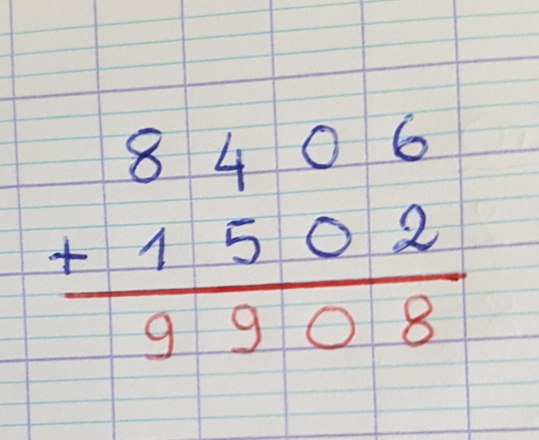 2) Calcule.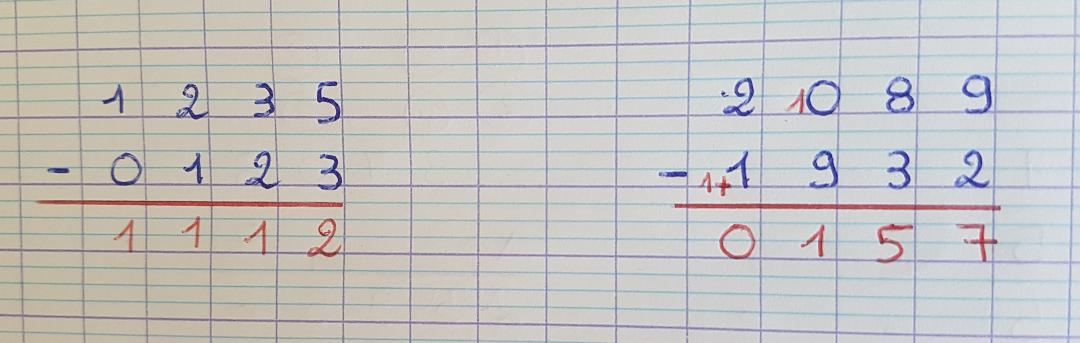 3) Pose et calcule.4521 + 83 + 5706 =20893 – 5584 = 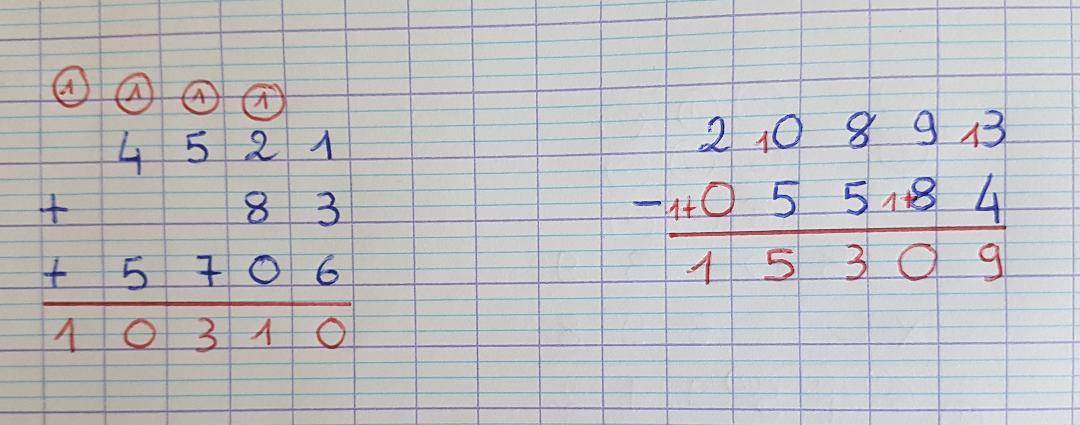 